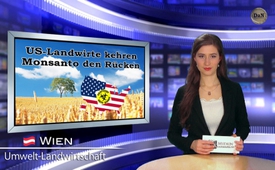 Les agriculteurs américains tournent le dos à Monsanto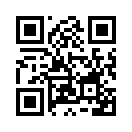 Aux Etats-Unis, le pays où le génie génétique a pris naissance et s’est implanté depuis des années, certains agriculteurs commencent à changer d’attitude. Ils reviennent à la culture à partir de semences conventionnelles, car c’est tout simplement plus rentable.Aujourd’hui nous sommes heureux de vous faire part d’une victoire dans le secteur du génie génétique.
Aux Etats-Unis, le pays où le génie génétique a pris naissance et s’est implanté depuis des années, certains agriculteurs commencent à changer d’attitude. Ils reviennent à la culture à partir de semences conventionnelles, car c’est tout simplement plus rentable. En effet, les semences OGM de Monsanto et Cie sont plus chères que les semences conventionnelles et leur culture est à la fois plus difficile et plus onéreuse ; en effet les mauvaises herbes sont devenues de plus en plus résistantes, et ces dernières années on a dû utiliser 26 % d’herbicides de plus. Parallèlement, le marché des produits non génétiquement modifiés est en forte augmentation aux Etats-Unis, car apparemment un nombre croissant de personnes prend conscience des risques que représentent les OGM pour la santé. Certains éleveurs changent aussi leur façon de penser après que plusieurs études ont démontré que les aliments génétiquement modifiés nuisent à la santé des animaux. Les prévisions indiquent que la part de marché du maïs non génétiquement modifié augmentera jusqu’à 20 % dans les cinq années à venir. Une véritable révolution ! L’avenir n’appartiendra donc pas aux semences OGM, pas même aux Etats-Unis, car les fausses promesses des fabricants d’OGM commencent à éclater au grand jour.de mspSources:http://netzfrauen.org/2014/09/22/back-roots-immer-mehr-landwirte-kehren-monsanto-denruecken/

http://modernfarmer.com/2013/12/post-gmo-economy/

http://www.zentrum-der-gesundheit.de/gvo-giftstoffe-ia.html

http://www.iaa-lorraine.fr/mais-ogm-une-amorce-de-retour-aux-varietes-conventionnelles-aux-usa/

http://rue89.nouvelobs.com/rue89-planete/2012/11/03/deux-agriculteurs-americains-temoignent-des-mefaits-des-ogm-236753Cela pourrait aussi vous intéresser:#DaN-fr - Des autres nouvelles - www.kla.tv/DaN-frKla.TV – Des nouvelles alternatives... libres – indépendantes – non censurées...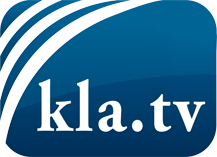 ce que les médias ne devraient pas dissimuler...peu entendu, du peuple pour le peuple...des informations régulières sur www.kla.tv/frÇa vaut la peine de rester avec nous! Vous pouvez vous abonner gratuitement à notre newsletter: www.kla.tv/abo-frAvis de sécurité:Les contre voix sont malheureusement de plus en plus censurées et réprimées. Tant que nous ne nous orientons pas en fonction des intérêts et des idéologies de la système presse, nous devons toujours nous attendre à ce que des prétextes soient recherchés pour bloquer ou supprimer Kla.TV.Alors mettez-vous dès aujourd’hui en réseau en dehors d’internet!
Cliquez ici: www.kla.tv/vernetzung&lang=frLicence:    Licence Creative Commons avec attribution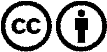 Il est permis de diffuser et d’utiliser notre matériel avec l’attribution! Toutefois, le matériel ne peut pas être utilisé hors contexte.
Cependant pour les institutions financées avec la redevance audio-visuelle, ceci n’est autorisé qu’avec notre accord. Des infractions peuvent entraîner des poursuites.